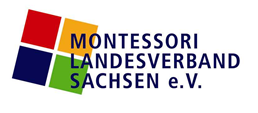 Jahrestreffen des Montessori-Landesverbandes Sachsen e.V. 17./ 18. Mai 2019     Anmeldung ausschließlich nur für Workshopleiter (für Teilnehmer erfolgt eine separate Einladung ab März 2019)Hiermit melde ich mich verbindlich zum Landestreffen des Montessori Landesverbandes Sachsen für 2019 in Bautzen für die Durchführung eines Workshops (im Folgenden WS) an:Vor- und Zuname:Einrichtung:E-Mail-Adresse:Telefonnummer:Ich möchte mich anmelden für:⃝  beide Tage (Freitag, 17.Mai zum Fachvortrag UND Samstag, 18. Mai)⃝  Samstag, 18. Mai (zur Durchführung meines WS)Workshopleiter sind von Kosten befreit!!!Mein WS hat folgende Zielgruppe:  (Kinderhaus (E 1), Schule 1.-6. Klasse (E 2), Sekundarschule 7.-13. Klasse (E 3):Mein WS soll nicht mehr als ………………….. Teilnehmer haben.Mein WS soll:⃝  vormittags stattfinden (9:30 Uhr bis 11:30 Uhr)⃝  nachmittags stattfinden (13:00 Uhr bis 15:00 Uhr)⃝  kann bei Bedarf 2 x hintereinander stattfinden⃝  vormittags und nachmittags stattfinden (ein Workshop mit Pause in zwei Teilen)Das Thema meines WS lautet:Bitte beschreiben Sie in wenigen Sätzen den Inhalt Ihres WS!Ich benötige für die Durchführung des WS folgende Dinge/Bedingungen in den Räumlichkeiten:Ich nehme teil am⃝  gemeinsamen Abendessen für Fachteilnehmer (Freitag)⃝  Mittagessen (Samstag)Auch hier gilt: Workshopleiter sind von Kosten befreit!!!